Määrus kehtestatakse toiduseaduse § 26 lõike 3 ning Euroopa Parlamendi ja nõukogu määruse (EÜ) nr 853/2004, millega sätestatakse loomset päritolu toidu hügieeni erireeglid (ELT L 139, 30.04.2004, lk 55–205), artikli 1 lõike 5 punkti c alusel.§ 1. ÜldsättedMäärusega kehtestatakse jaekaubandusettevõttes sellise loomse toidu käitlemise hügieeninõuded, mis on mõeldud kohaliku ulatusega tarnimiseks sama ettevõtja jaekaubandusettevõttesse või üksnes teise jaekaubandusega tegeleva ettevõtja ettevõttesse, mis asuvad Eestis kuni 300 kilomeetri kaugusel ettevõttest, millest loomset toitu tarnitakse.§ 2. Jaekaubandusettevõttes loomse toidu käitlemise hügieeninõuded (1) Euroopa Parlamendi ja nõukogu määruse (EÜ) nr 852/2004 toiduainete hügieeni kohta (ELT L 139, 30.04.2004, lk 1–54) nõudeid kohaldatakse jaekaubandusettevõttes, kus käideldakse loomset toitu ja kus teise jaekaubandusettevõttesse tarnitava loomse toidu kogus on marginaalne ega ületa 2000 kilogrammi nädalas või 35 protsenti nädalas töödeldud loomse toidu üldkogusest. Teise jaekaubandusettevõttesse tarnitava ja nädalas töödeldud loomse toidu hulka ei arvata värsket liha, hakkliha, lihavalmistisi ega -tooteid. (2) Euroopa Parlamendi ja nõukogu määruse (EÜ) nr 852/2004 toiduainete hügieeni kohta (ELT L 139, 30.04.2004, lk 1–54) nõudeid kohaldatakse jaekaubandusettevõttes, kus käideldakse loomset toitu ja kus teise jaekaubandusettevõttesse tarnitava värske liha, hakkliha, lihavalmististe ja -toodete kogus on marginaalne ega ületa kokku 1500 kilogrammi nädalas või 30 protsenti nädalas töödeldud värske liha üldkogusest.(3) Euroopa Parlamendi ja nõukogu määruse (EÜ) nr 852/2004 II lisa III peatükis nimetatud põhiliselt elamiseks kasutatavas käitlemiskohas, kus valmistatakse toitu turule viimiseks ja kus teise jaekaubandusettevõttesse tarnitava loomse toidu kogus on marginaalne ega ületa 100 kilogrammi nädalas ega 35 protsenti nädalas töödeldud loomse toidu üldkogusest, kohaldatakse nimetatud määruse nõudeid.§ 3. Rakendussätted(1) Põllumajandusministri 16. juuni 2006. a määrus nr 75 „Jaekaubandusettevõttes loomse toidu töötlemise ja selle turustamise hügieeninõuded“ tunnistatakse kehtetuks. (2) Määrus jõustub 1. jaanuaril 2021. a.(allkirjastatud digitaalselt)Arvo Aller Maaeluminister(allkirjastatud digitaalselt)Tiina Saron  Kantsler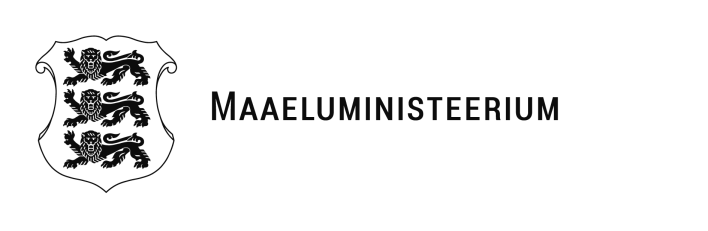 Määrusxx.xx.2020 nr …..Jaekaubandusettevõttes loomse toidu käitlemise hügieeninõuded